АДМИНИСТРАЦИЯ ГОРОДА КАНСКАКРАСНОЯРСКОГО КРАЯПОСТАНОВЛЕНИЕот 18 октября 2016 г. N 1048ОБ УТВЕРЖДЕНИИ АДМИНИСТРАТИВНОГО РЕГЛАМЕНТАПО ПРЕДОСТАВЛЕНИЮ МУНИЦИПАЛЬНОЙ УСЛУГИ "ПРЕДОСТАВЛЕНИЕРАЗРЕШЕНИЯ НА УСЛОВНО РАЗРЕШЕННЫЙ ВИД ИСПОЛЬЗОВАНИЯЗЕМЕЛЬНОГО УЧАСТКА ИЛИ ОБЪЕКТА КАПИТАЛЬНОГО СТРОИТЕЛЬСТВА"В целях обеспечения открытости и общедоступности информации и предоставления муниципальных услуг, в соответствии с Федеральным законом от 27.07.2010 N 210-ФЗ "Об организации предоставления государственных и муниципальных услуг", на основании Градостроительного кодекса Российской Федерации, Постановления администрации города Канска от 19.10.2010 N 1760 "Об утверждении Порядка разработки и утверждения Административных регламентов предоставления муниципальных услуг", руководствуясь статьями 30, 35 Устава города Канска, постановляю:1. Утвердить Административный регламент по предоставлению муниципальной услуги "Предоставление разрешения на условно разрешенный вид использования земельного участка или объекта капитального строительства" согласно приложению.2. Ответственным за исполнение Административного регламента по предоставлению муниципальной услуги "Предоставление разрешения на условно разрешенный вид использования земельного участка или объекта капитального строительства" назначить управление архитектуры и градостроительства администрации города Канска.(в ред. Постановлений администрации г. Канска Красноярского края от 13.02.2017 N 103, от 05.12.2019 N 1168)3. Ведущему специалисту отдела культуры администрации г. Канска (Назарова А.В.) разместить настоящее Постановление на официальном сайте администрации города Канска в сети Интернет и опубликовать в газете "Официальный Канск".4. Контроль за выполнением настоящего Постановления возложить на управление архитектуры и градостроительства администрации города Канска.(в ред. Постановлений администрации г. Канска Красноярского края от 13.02.2017 N 103, от 05.12.2019 N 1168)5. Постановление вступает в силу со дня официального опубликования.Главагорода КанскаН.Н.КАЧАНПриложениек Постановлениюадминистрации г. Канскаот 18 октября 2016 г. N 1048АДМИНИСТРАТИВНЫЙ РЕГЛАМЕНТПРЕДОСТАВЛЕНИЯ МУНИЦИПАЛЬНОЙ УСЛУГИ "ПРЕДОСТАВЛЕНИЕРАЗРЕШЕНИЯ НА УСЛОВНО РАЗРЕШЕННЫЙ ВИД ИСПОЛЬЗОВАНИЯЗЕМЕЛЬНОГО УЧАСТКА ИЛИ ОБЪЕКТА КАПИТАЛЬНОГО СТРОИТЕЛЬСТВА"I. ОБЩИЕ ПОЛОЖЕНИЯ1. Настоящий Административный регламент по муниципальной услуге "Предоставление разрешения на условно разрешенный вид использования земельного участка или объекта капитального строительства" (далее - Регламент) разработан в целях повышения качества предоставления и доступности услуги, создания комфортных условий для получения муниципальной услуги.Регламент определяет порядок, сроки и последовательность действий (административных процедур) при предоставлении муниципальной услуги.2. Заявителями муниципальной услуги являются физические и юридические лица, заинтересованные в предоставлении разрешения на условно разрешенный вид использования земельного участка или объекта капитального строительства (далее - заявители).(в ред. Постановления администрации г. Канска Красноярского края от 27.04.2021 N 339)3. Муниципальная услуга предоставляется Управлением архитектуры и градостроительства администрации города Канска (далее - Управление) по письменным обращениям заявителей.(в ред. Постановлений администрации г. Канска Красноярского края от 13.02.2017 N 103, от 05.12.2019 N 1168)4. Информация о месте нахождения, графике работы, номерах телефонов, адресах электронной почты и официального сайта Управления.Место нахождения Управления: г. Канск, мкр. 4-й Центральный, 22.Юридический адрес 663600, Красноярский край, г. Канск, мкр. 4-й Центральный, 22.(в ред. Постановления администрации г. Канска Красноярского края от 05.12.2019 N 1168)График работы Управления:понедельник - пятница: с 8.00 до 17.00 час.;перерыв на обед: с 12.00 до 13.00 час.;выходные дни - суббота, воскресенье;прием заявителей специалистами Управления:понедельник, вторник с 08.00 до 12.00 час.Информацию о предоставлении муниципальной услуги, сведения о ходе предоставления муниципальной услуги можно получить по телефонам:8 (39161) 3-28-65, 8 (39161) 3-28-38.Адрес электронной почты Управления: Arhkansk@yandex.ru.Адрес официального сайта администрации города Канска: http://www.kansk-adm.ru.5. Для получения информации по вопросам предоставления муниципальной услуги, в том числе сведений о ходе предоставления муниципальной услуги, граждане могут обратиться:устно на личном приеме или посредством телефонной связи к уполномоченному лицу Управления;в письменной форме или в форме электронного документа в адрес Управления;абзац исключен. - Постановление администрации г. Канска Красноярского края от 05.12.2019 N 1168.В любое время с момента приема документов заявитель имеет право на получение информации о ходе предоставления муниципальной услуги.6. Управлением регламент размещается на интернет-сайте администрации г. Канска http://www.kansk-adm.ru, также на информационных стендах, расположенных в Управлении по адресу: Красноярский край, г. Канск, мкр. 4-й Центральный, 22.(в ред. Постановлений администрации г. Канска Красноярского края от 28.06.2018 N 593, от 05.12.2019 N 1168)II. СТАНДАРТ ПРЕДОСТАВЛЕНИЯ МУНИЦИПАЛЬНОЙ УСЛУГИ7. Наименование муниципальной услуги: "Предоставление разрешения на условно разрешенный вид использования земельного участка или объекта капитального строительства" (далее - муниципальная услуга, разрешение на условно разрешенный вид использования).8. Органом, предоставляющим Муниципальную услугу по приему заявлений и выдаче решения о разрешении на отклонение от предельных параметров разрешенного строительства, реконструкции объектов капитального строительства, является Управление.(п. 8 в ред. Постановления администрации г. Канска Красноярского края от 05.12.2019 N 1168)8.1. В предоставлении Муниципальной услуги участвует комиссия по подготовке проекта правил землепользования и застройки города Канска (далее - Комиссия).(п. 8.1 введен Постановлением администрации г. Канска Красноярского края от 05.12.2019 N 1168)9. Результатом предоставления муниципальной услуги является правовой акт администрации города Канска:(в ред. Постановления администрации г. Канска Красноярского края от 05.12.2019 N 1168)- о предоставлении разрешения на условно разрешенный вид использования земельного участка;- об отказе в предоставлении разрешения на условно разрешенный вид использования земельного участка;- мотивированный отказ в предоставлении Муниципальной услуги.(абзац введен Постановлением администрации г. Канска Красноярского края от 05.12.2019 N 1168)10. Срок предоставления муниципальной услуги - не более 76 календарных дней со дня регистрации заявления.11. Правовыми основаниями для предоставления муниципальной услуги является:Конституция Российской Федерации;Градостроительный кодекс Российской Федерации;Федеральный закон от 29.12.2004 N 191-ФЗ "О введении в действие Градостроительного кодекса Российской Федерации";Федеральный закон от 02.05.2006 N 59-ФЗ "О порядке рассмотрения обращений граждан Российской Федерации";Федеральный закон от 27.07.2010 N 210-ФЗ "Об организации предоставления государственных и муниципальных услуг";Устав города Канска;Генеральный план города Канска, утвержденным Решением Канского городского Совета от 28.02.2007 N 29-274 "О Генеральном плане города Канска";Правила землепользования и застройки г. Канска, утвержденные Решением Канского городского Совета депутатов Красноярского края от 21.10.2010 N 9-45;Решение Канского городского Совета депутатов Красноярского края от 16.11.2012 N 43-226 "О Положении об организации и проведении публичных слушаний по вопросам градостроительной деятельности в городе Канске".12. Для получения муниципальной услуги заявитель подает заявление по форме согласно приложению 1 к настоящему Регламенту посредством:почтового отправления в Управление по адресу: 663600, Красноярский край, г. Канск, мкр. 4-й Центральный, 22;лично (через уполномоченного представителя) по адресу: Красноярский край, г. Канск, мкр. 4-й Центральный, 22.абзацы четвертый - пятый исключены. - Постановление администрации г. Канска Красноярского края от 05.12.2019 N 1168.13. Исчерпывающий перечень документов, необходимых для предоставления муниципальной услуги (далее - документы):1) заявление о предоставлении разрешения на условно разрешенный вид использования согласно приложению 1 к настоящему Регламенту;(в ред. Постановления администрации г. Канска Красноярского края от 05.12.2019 N 1168)2) копия документа, удостоверяющего личность заявителя, являющегося физическим лицом;3) копия документа, удостоверяющего права (полномочия) представителя физического или юридического лица, если с заявлением обращается представитель заявителя;4) сведения о правообладателях земельных участков, имеющих общие границы с земельным участком, применительно к которому запрашивается разрешение, если права на указанные объекты недвижимости зарегистрированы в Едином государственном реестре недвижимости;(в ред. Постановления администрации г. Канска Красноярского края от 05.12.2019 N 1168)5) в случае если условно разрешенный вид использования земельного участка или объекта капитального строительства может оказать негативное воздействие на окружающую среду, необходимо предоставить сведения о правообладателях земельных участков и объектов капитального строительства, подверженных риску такого негативного воздействия;6) сведения о правообладателях объектов капитального строительства, расположенных на земельных участках, имеющих общие границы с земельным участком, применительно к которому запрашивается разрешение, если права на указанные объекты недвижимости зарегистрированы в Едином государственном реестре недвижимости;(в ред. Постановления администрации г. Канска Красноярского края от 05.12.2019 N 1168)7) сведения о правообладателях помещений, являющихся частью объекта капитального строительства, применительно к которому запрашивается разрешение;8) выписка из Единого государственного реестра юридических лиц, выданная не ранее чем за один месяц до даты подачи заявления (для юридических лиц);9) выписка из Единого государственного реестра индивидуальных предпринимателей, выданная не ранее чем за один месяц до даты подачи заявления (для индивидуальных предпринимателей);10) кадастровый паспорт (кадастровая выписка) земельного участка (в случае постановки земельного участка на кадастровый учет) или объекта капитального строительства, в отношении которых запрашивается разрешение;(в ред. Постановления администрации г. Канска Красноярского края от 05.12.2019 N 1168)10.1) правоустанавливающие документы на объект капитального строительства, в отношении которого запрашивается разрешение (подлинники или засвидетельствованные в нотариальном порядке копии), в случае, если заявитель является правообладателем объекта капитального строительства и право на него не зарегистрировано в Едином государственном реестре недвижимости;(пп. 10.1 введен Постановлением администрации г. Канска Красноярского края от 05.12.2019 N 1168)11) схема планировочной организации земельного участка с отображением мест размещения существующих и проектируемых объектов капитального строительства, выполненная в масштабе 1:500 на топографической съемке, с приложением технико-экономического обоснования проекта строительства.Документы, указанные в подпунктах 4 - 10.1 настоящего пункта, запрашиваются в государственных органах, органах местного самоуправления и подведомственных им организациях в порядке межведомственного информационного взаимодействия, если заявитель не представил указанные документы по собственной инициативе.(в ред. Постановления администрации г. Канска Красноярского края от 05.12.2019 N 1168)Документ, указанный в подпункте 11 представляется заявителем по собственной инициативе.(абзац введен Постановлением администрации г. Канска Красноярского края от 05.12.2019 N 1168)14. Запрещено требовать от заявителя:представления документов и информации или осуществления действий, представление или осуществление которых не предусмотрено нормативными правовыми актами, регулирующими отношения, возникающие в связи с предоставлением услуги;представления документов и информации, которые в соответствии с нормативными правовыми актами Российской Федерации, нормативными правовыми актами субъектов Российской Федерации и муниципальными правовыми актами находятся в распоряжении государственных органов, предоставляющих государственную услугу, иных государственных органов, органов местного самоуправления и (или) подведомственных государственным органам и органам местного самоуправления организаций, участвующих в предоставлении государственных или муниципальных услуг, за исключением документов, указанных в части 6 статьи 7 Федерального закона от 27.07.2010 N 210-ФЗ "Об организации предоставления государственных и муниципальных услуг";осуществления действий, в том числе согласований, необходимых для получения государственных и муниципальных услуг и связанных с обращением в иные государственные органы, органы местного самоуправления, организации, за исключением получения услуг и получения документов и информации, предоставляемых в результате предоставления таких услуг, включенных в перечни, указанные в части 1 статьи 9 Федерального закона 210-ФЗ;(абзац введен Постановлением администрации г. Канска Красноярского края от 05.12.2019 N 1168)представления документов и информации, отсутствие и (или) недостоверность которых не указывались при первоначальном отказе в приеме документов, необходимых для предоставления государственной или муниципальной услуги, либо в предоставлении государственной или муниципальной услуги, за исключением следующих случаев:(абзац введен Постановлением администрации г. Канска Красноярского края от 05.12.2019 N 1168)а) изменение требований нормативных правовых актов, касающихся предоставления государственной или муниципальной услуги, после первоначальной подачи заявления о предоставлении государственной или муниципальной услуги;(пп. "а" введен Постановлением администрации г. Канска Красноярского края от 05.12.2019 N 1168)б) наличие ошибок в заявлении о предоставлении государственной или муниципальной услуги и документах, поданных заявителем после первоначального отказа в приеме документов, необходимых для предоставления государственной или муниципальной услуги, либо в предоставлении государственной или муниципальной услуги и не включенных в представленный ранее комплект документов;(пп. "б" введен Постановлением администрации г. Канска Красноярского края от 05.12.2019 N 1168)в) истечение срока действия документов или изменение информации после первоначального отказа в приеме документов, необходимых для предоставления государственной или муниципальной услуги, либо в предоставлении государственной или муниципальной услуги;(пп. "в" введен Постановлением администрации г. Канска Красноярского края от 05.12.2019 N 1168)г) выявление документально подтвержденного факта (признаков) ошибочного или противоправного действия (бездействия) должностного лица органа, предоставляющего государственную услугу, или органа, предоставляющего муниципальную услугу, государственного или муниципального служащего, работника многофункционального центра, работника организации, предусмотренной частью 1.1 статьи 16 Федерального закона 210-ФЗ, при первоначальном отказе в приеме документов, необходимых для предоставления государственной или муниципальной услуги, либо в предоставлении государственной или муниципальной услуги, о чем в письменном виде за подписью руководителя органа, предоставляющего государственную услугу, или органа, предоставляющего муниципальную услугу, руководителя многофункционального центра при первоначальном отказе в приеме документов, необходимых для предоставления государственной или муниципальной услуги, либо руководителя организации, предусмотренной частью 1.1 статьи 16 Федерального закона 210-ФЗ, уведомляется заявитель, а также приносятся извинения за доставленные неудобства;(пп. "г" введен Постановлением администрации г. Канска Красноярского края от 05.12.2019 N 1168)предоставления на бумажном носителе документов и информации, электронные образы которых ранее были заверены в соответствии с пунктом 7.2 части 1 статьи 16 Федерального закона 210-ФЗ, за исключением случаев, если нанесение отметок на такие документы либо их изъятие является необходимым условием предоставления государственной или муниципальной услуги, и иных случаев, установленных федеральными законами.(абзац введен Постановлением администрации г. Канска Красноярского края от 27.04.2021 N 339)15. Основания для отказа в приеме документов.Текст документа написан неразборчиво, без указания фамилии, имени, отчества (при наличии) физического лица; в документах имеются подчистки, подписки, зачеркнутые слова и иные не оговоренные исправления.15.1. Оснований для приостановления предоставления муниципальной услуги не имеется.(п. 15.1 введен Постановлением администрации г. Канска Красноярского края от 28.06.2018 N 593)16. Основаниями для отказа в предоставлении Муниципальной услуги являются:1) запрашиваемый вид разрешенного использования земельного участка или объекта капитального строительства не соответствует градостроительным регламентам;2) несоответствие предполагаемого к размещению объекта требованиям действующего законодательства, в том числе требованиям технических регламентов, строительным нормам и правилам, Генеральному плану города, утвержденному в установленном порядке проекту планировки и межевания территории;3) земельный участок зарезервирован для муниципальных нужд;4) на соответствующую территорию не распространяется действие градостроительных регламентов либо для соответствующей территории градостроительные регламенты не установлены;5) представление неполного пакета документов, предусмотренных пунктом 13 настоящего Регламента;6) поступление в Управление уведомления о выявлении самовольной постройки от исполнительного органа государственной власти, должностного лица, государственного учреждения или органа местного самоуправления, указанных в части 2 статьи 55.32 Градостроительного кодекса Российской Федерации, до ее сноса или приведения в соответствие, за исключением случаев, если по результатам рассмотрения данного уведомления органом местного самоуправления в исполнительный орган государственной власти, должностному лицу, в государственное учреждение или орган местного самоуправления, которые указаны в части 2 статьи 55.32 Градостроительного кодекса Российской Федерации и от которых поступило данное уведомление, направлено уведомление о том, что наличие признаков самовольной постройки не усматривается либо вступило в законную силу решение суда об отказе в удовлетворении исковых требований о сносе самовольной постройки или ее приведении в соответствие с установленными требованиями.(п. 16 в ред. Постановления администрации г. Канска Красноярского края от 05.12.2019 N 1168)17. Муниципальная услуга предоставляется бесплатно.18. Максимальный срок ожидания в очереди при подаче заявления и при получении результата предоставления муниципальной услуги - не более 15 минут.19. Заявление о предоставлении муниципальной услуги регистрируется в день его поступления.20. Требования к помещениям, в которых предоставляется муниципальная услуга, к залу ожидания, местам для заполнения заявления о предоставлении муниципальной услуги, информационным стендам с образцами их заполнения и перечнем документов, необходимых для предоставления муниципальной услуги, в том числе к обеспечению доступности для инвалидов указанных объектов в соответствии с законодательством Российской Федерации о социальной защите инвалидов.Помещения для предоставления муниципальной услуги размещаются преимущественно на нижних этажах зданий.Помещения оборудуются пандусами, пассажирскими лифтами или подъемными платформами для обеспечения доступа инвалидов на креслах-колясках на этажи выше или ниже этажа основного входа в здание (первого этажа), санитарно-техническими помещениями (доступными для инвалидов), расширенными проходами, позволяющими обеспечить беспрепятственный доступ заявителей, включая заявителей, использующих кресла-коляски.В помещениях предоставления муниципальных услуг расположение интерьера, подбор и расстановка приборов и устройств, технологического и иного оборудования должно соответствовать пределам, установленным для зоны досягаемости заявителей, находящихся в креслах-колясках.При невозможности создания в Управлении условий для его полного приспособления с учетом потребностей инвалидов Управлением проводятся мероприятия по обеспечению беспрепятственного доступа маломобильных граждан к объекту с учетом разумного приспособления.Для приема граждан, обратившихся за получением муниципальной услуги, выделяются отдельные помещения, снабженные соответствующими указателями. Рабочее место специалистов Управления оснащается настенной вывеской или настольной табличкой с указанием фамилии, имени, отчества и должности. Указатели должны быть четкими, заметными и понятными, с дублированием необходимой для инвалидов звуковой либо зрительной информации, или предоставлением текстовой и графической информации знаками, выполненными рельефно-точечным шрифтом Брайля.Места для заполнения документов оборудуются стульями, столами, обеспечиваются бланками заявлений, раздаточными информационными материалами, письменными принадлежностями.Специалисты Управления при необходимости оказывают инвалидам помощь, необходимую для получения в доступной для них форме информации о правилах предоставления услуги, в том числе об оформлении необходимых для получения услуги документов, о совершении ими других необходимых для получения услуги действий.В информационных терминалах (киосках) либо на информационных стендах размещаются сведения о графике (режиме) работы Управления, информация о порядке и условиях предоставления муниципальной услуги, образцы заполнения заявлений и перечень документов, необходимых для предоставления муниципальной услуги.Места ожидания предоставления муниципальной услуги оборудуются стульями, кресельными секциями или скамьями. В местах ожидания предоставления муниципальной услуги предусматриваются доступные места общественного пользования (туалеты).Места предоставления муниципальной услуги оборудуются средствами пожаротушения и оповещения о возникновении чрезвычайной ситуации. На видном месте размещаются схемы размещения средств пожаротушения и путей эвакуации посетителей и работников Управления.При наличии на территории, прилегающей к местонахождению Управления, мест для парковки автотранспортных средств, выделяется не менее 10 процентов мест (но не менее одного места) для парковки специальных автотранспортных средств инвалидов.В Управлении обеспечивается:допуск на объект сурдопереводчика, тифлосурдопереводчика;сопровождение инвалидов, имеющих стойкие нарушения функции зрения и самостоятельного передвижения, по территории Управления;допуск собаки-проводника при наличии документа, подтверждающего ее специальное обучение, выданного по форме и в порядке, установленных федеральным органом исполнительной власти, осуществляющим функции по выработке и реализации государственной политики и нормативно-правовому регулированию в сфере социальной защиты населения;предоставление инвалидам по слуху услуги с использованием русского жестового языка, в том числе специалистами диспетчерской службы видеотелефонной связи для инвалидов по слуху Красноярского края.Услуги диспетчерской службы для инвалидов по слуху предоставляет оператор-сурдопереводчик Красноярского регионального отделения Общероссийской общественной организации инвалидов "Всероссийское общество глухих", который располагается по адресу: г. Красноярск, ул. Карла Маркса, д. 40 (второй этаж).21. Показателями доступности и качества муниципальной услуги гражданам являются:количество выданных документов, являющихся результатом муниципальной услуги;соблюдение сроков предоставления муниципальной услуги, сроков выполнения отдельных административных процедур в рамках ее предоставления;количество жалоб на действия и решения органов и должностных лиц администрации города, связанные с предоставлением муниципальной услуги.III. СОСТАВ, ПОСЛЕДОВАТЕЛЬНОСТЬ И СРОКИ ВЫПОЛНЕНИЯАДМИНИСТРАТИВНЫХ ПРОЦЕДУР, ТРЕБОВАНИЯ К ПОРЯДКУИХ ВЫПОЛНЕНИЯ, В ТОМ ЧИСЛЕ ОСОБЕННОСТИ ВЫПОЛНЕНИЯАДМИНИСТРАТИВНЫХ ПРОЦЕДУР В ЭЛЕКТРОННОЙ ФОРМЕ,А ТАКЖЕ ОСОБЕННОСТИ ВЫПОЛНЕНИЯ АДМИНИСТРАТИВНЫХПРОЦЕДУР В МНОГОФУНКЦИОНАЛЬНОМ ЦЕНТРЕ22. Предоставление государственной услуги включает в себя следующие административные процедуры (блок-схема - приложение 2 к настоящему регламенту):1) прием и регистрация заявления и документов;2) формирование и направление запросов в государственные органы, органы местного самоуправления и подведомственные государственным органам или органам местного самоуправления организации, участвующие в предоставлении государственной услуги;3) рассмотрение заявления и документов;4) подготовка рекомендаций Комиссии;5) издание постановления администрации города Канска о предоставлении разрешения на условно разрешенный вид использования или об отказе в предоставлении разрешения на условно разрешенный вид использования и выдача его заявителю;6) выдача экземпляра постановления администрации города Канска о предоставлении разрешения на условно разрешенный вид использования земельного участка, либо об отказе в предоставлении такого разрешения.(п. 22 в ред. Постановления администрации г. Канска Красноярского края от 27.04.2021 N 339)23. Основанием для начала административной процедуры по приему и регистрации заявления и документов является поступление заявления и документов, в соответствии с пунктом 13 Административного регламента, в Комиссию.Секретарь Комиссии:1) устанавливает предмет обращения, личность заявителя;2) проверяет правильность заполнения заявления и наличие документов, представленных в соответствии с пунктом 13 Административного регламента;3) в течение одного дня осуществляет регистрацию поступившего заявления и документов.Результатом выполнения административной процедуры по приему и регистрации заявления и документов является прием и регистрация заявления и документов.Срок выполнения административной процедуры по приему и регистрации заявления и документов - один день.(п. 23 в ред. Постановления администрации г. Канска Красноярского края от 27.04.2021 N 339)23.1. Формирование и направление запросов в государственные органы, органы местного самоуправления и подведомственные государственным органам или органам местного самоуправления организации, участвующие в предоставлении услуги.Секретарь Комиссии в день поступления заявления и прилагаемых к нему документов формирует и направляет в рамках межведомственного информационного взаимодействия запросы в соответствующие органы (организации) о предоставлении документов (сведений), указанных в пункте 13 Административного регламента, если они не представлены заявителем по собственной инициативе.Результатом административной процедуры по формированию и направлению запросов в государственные органы, органы местного самоуправления и подведомственные государственным органам или органам местного самоуправления организации, участвующие в предоставлении государственной услуги, является получение сведений, необходимых для предоставления муниципальной услуги.Срок выполнения административной процедуры по формированию и направлению запросов в государственные органы, органы местного самоуправления и подведомственные государственным органам или органам местного самоуправления организации, участвующие в предоставлении государственной услуги, - не более 3 (трех) рабочих дней.(п. 23.1 введен Постановлением администрации г. Канска Красноярского края от 27.04.2021 N 339)23.2. Рассмотрение заявления и документов.Основанием для начала административной процедуры по рассмотрению заявления и документов является поступление сведений, полученных в рамках межведомственного информационного взаимодействия.Комиссия в течение 3 (трех) дней со дня поступление сведений, полученных в рамках межведомственного информационного взаимодействия, рассматривает заявление и приложенные к нему документы и оформляет протокол, содержащий принятие решения об организации и проведении публичных слушаний по поступившему заявлению, или, при наличии оснований для отказа в предоставлении муниципальной услуги, предусмотренных пунктом 16 Административного регламента, решения о подготовке рекомендаций об отказе в предоставлении разрешения на условно разрешенный вид использования с указанием причин принятого решения.В случае принятия Комиссией решения об организации и проведении общественных обсуждений или публичных слушаний по поступившему заявлению, секретарь Комиссии готовит проект решения о предоставлении разрешения на условно разрешенный вид использования.В случае, если условно разрешенный вид использования земельного участка или объекта капитального строительства включен в градостроительный регламент в установленном для внесения изменений в правила землепользования и застройки порядке после проведения общественных обсуждений или публичных слушаний по инициативе физического или юридического лица, заинтересованного в предоставлении разрешения на условно разрешенный вид использования, решение о предоставлении разрешения на условно разрешенный вид использования такому лицу принимается без проведения общественных обсуждений или публичных слушаний.Порядок организации и проведения публичных слушаний по проекту решения о предоставлении разрешения на условно разрешенный вид использования земельного участка определен Решением Канского городского Совета депутатов от 16.11.2012 N 43-226 "О Положении об организации и проведении публичных слушаний по вопросам градостроительной деятельности в городе Канске".Результатом административной процедуры является опубликование (обнародование) заключения по итогам проведения публичных слушаний.Срок выполнения административной процедуры в случае проведения публичных слушаний составляет 50 дней, в случае, предусмотренном частью 11 статьи 39 Градостроительного кодекса Российской Федерации - 20 дней.(п. 23.2 введен Постановлением администрации г. Канска Красноярского края от 27.04.2021 N 339)24 - 25. Исключены. - Постановление администрации г. Канска Красноярского края от 27.04.2021 N 339.26. Издание постановления администрации города Канска о предоставлении разрешения на условно разрешенный вид использования или об отказе в предоставлении разрешения на условно разрешенный вид использования.(в ред. Постановления администрации г. Канска Красноярского края от 27.04.2021 N 339)27. Выдача экземпляра постановления администрации города Канска о предоставлении разрешения на условно разрешенный вид использования земельного участка либо об отказе в предоставлении такого разрешения:1) основанием для начала административной процедуры является поступление в Управление постановления о предоставлении разрешения на условно разрешенный вид использования земельного участка либо об отказе в предоставлении такого разрешения;(в ред. Постановления администрации г. Канска Красноярского края от 05.12.2019 N 1168)2) исполнителем является уполномоченный специалист отдела землепользования и градостроительства Управления;(в ред. Постановления администрации г. Канска Красноярского края от 05.12.2019 N 1168)3) в течение 3 рабочих дней со дня поступления в Управление правового акта о предоставлении разрешения на условно разрешенный вид использования земельного участка либо об отказе в предоставлении такого разрешения специалист по номеру телефона, указанному в заявлении, информирует заявителя о принятом решении и необходимости получения экземпляра постановления лично либо уполномоченным лицом в Управлении;(в ред. Постановления администрации г. Канска Красноярского края от 05.12.2019 N 1168)4) результатом административной процедуры является направление экземпляра постановления администрации города Канска о предоставлении разрешения на условно разрешенный вид использования земельного участка, либо об отказе в предоставлении такого разрешения заявителю.27.1 Предоставление Муниципальной услуги в многофункциональном центре не предусмотрено.(п. 27.1 введен Постановлением администрации г. Канска Красноярского края от 05.12.2019 N 1168)IV. ПОРЯДОК И ФОРМЫ КОНТРОЛЯ ЗА ИСПОЛНЕНИЕМАДМИНИСТРАТИВНОГО РЕГЛАМЕНТА28. Контроль за исполнением настоящего Регламента осуществляется в форме текущего контроля руководителем уполномоченного органа по предоставлению муниципальной услуги.29. Текущий контроль за соблюдением последовательности административных действий, определенных административными процедурами по предоставлению муниципальной услуги, и принятием в ходе ее предоставления решений осуществляется руководителем Управления;(в ред. Постановления администрации г. Канска Красноярского края от 05.12.2019 N 1168)30. Текущий контроль за полнотой и качеством предоставления муниципальной услуги включает в себя проведение проверок, выявление и устранение нарушений прав заявителей, рассмотрение, принятие решений и подготовку ответов на обращение заявителей, содержащих жалобы на решения, действия (бездействие) должностных лиц уполномоченного органа.31. Проверки могут быть плановыми и внеплановыми. Порядок и периодичность осуществления плановых проверок полноты и качества предоставления муниципальной услуги устанавливаются планом работы Управления. Внеплановая проверка проводится по конкретному обращению заявителя.32. Результаты проверки оформляются в виде акта, в котором отмечаются выявленные недостатки и предложения по их устранению.33. По результатам проведения проверок в случае выявления нарушений прав заявителей осуществляется привлечение виновных лиц к ответственности в соответствии с действующим законодательством Российской Федерации.V. ДОСУДЕБНЫЙ (ВНЕСУДЕБНЫЙ) ПОРЯДОК ОБЖАЛОВАНИЯ РЕШЕНИЙИ ДЕЙСТВИЙ (БЕЗДЕЙСТВИЯ) ОРГАНА, ПРЕДОСТАВЛЯЮЩЕГОМУНИЦИПАЛЬНУЮ УСЛУГУ, А ТАКЖЕ ДОЛЖНОСТНЫХ ЛИЦИЛИ МУНИЦИПАЛЬНЫХ СЛУЖАЩИХ(в ред. Постановления администрации г. КанскаКрасноярского края от 28.06.2018 N 593)34. Заявитель может обратиться с жалобой, в том числе в следующих случаях:1) нарушение срока регистрации запроса о предоставлении государственной или муниципальной услуги, запроса, указанного в статье 15.1 Федерального закона N 210-ФЗ;2) нарушение срока предоставления муниципальной услуги;3) требование у заявителя документов или информации либо осуществления действий, не предусмотренных нормативными правовыми актами Российской Федерации, нормативными правовыми актами субъектов Российской Федерации, муниципальными правовыми актами, для предоставления муниципальной услуги;(в ред. Постановления администрации г. Канска Красноярского края от 05.12.2019 N 1168)4) отказ в приеме документов, предоставление которых предусмотрено нормативными правовыми актами Российской Федерации, нормативными правовыми актами субъектов Российской Федерации, муниципальными правовыми актами, для предоставления муниципальной услуги у заявителя;5) отказ в предоставлении муниципальной услуги, если основания отказа не предусмотрены федеральными законами и принятыми в соответствии с ними иными нормативными правовыми актами Российской Федерации, законами и иными нормативными правовыми актами субъектов Российской Федерации, муниципальными правовыми актами;6) затребование с заявителя при предоставлении муниципальной услуги платы, не предусмотренной нормативными правовыми актами Российской Федерации, нормативными правовыми актами субъектов Российской Федерации, муниципальными правовыми актами;7) отказ органа, предоставляющего муниципальную услугу, должностного лица органа, предоставляющего муниципальную услугу, в исправлении допущенных ими опечаток и ошибок в выданных в результате предоставления муниципальной услуги документах либо нарушение установленного срока таких исправлений;8) нарушение срока или порядка выдачи документов по результатам предоставления муниципальной услуги;9) приостановление предоставления муниципальной услуги, если основания приостановления не предусмотрены федеральными законами и принятыми в соответствии с ними иными нормативными правовыми актами Российской Федерации, законами и иными нормативными правовыми актами субъектов Российской Федерации, муниципальными правовыми актами;10) требование у заявителя при предоставлении муниципальной услуги документов или информации, отсутствие и (или) недостоверность которых не указывались при первоначальном отказе в приеме документов, необходимых для предоставления муниципальной услуги, либо в предоставлении муниципальной услуги, за исключением случаев, предусмотренных пунктом 4 части 1 статьи 7 Федерального закона 210-ФЗ.(пп. 10 введен Постановлением администрации г. Канска Красноярского края от 05.12.2019 N 1168)35. Общие требования к порядку подачи и рассмотрения жалобы:1) жалоба подается в письменной форме на бумажном носителе, в электронной форме в орган, предоставляющий муниципальную услугу. Жалобы на решения и действия (бездействие) руководителя органа, предоставляющего муниципальную услугу, подаются в вышестоящий орган;2) жалоба на решения и действия (бездействие) органа, предоставляющего муниципальную услугу, должностного лица органа, предоставляющего муниципальную услугу, муниципального служащего, руководителя органа, предоставляющего муниципальную услугу, может быть направлена по почте, через многофункциональный центр, с использованием информационно-телекоммуникационной сети Интернет, официального сайта органа, предоставляющего муниципальную услугу, единого портала муниципальных услуг либо регионального портала муниципальных услуг, а также может быть принята при личном приеме заявителя.36. Жалоба должна содержать:1) наименование органа, предоставляющего муниципальную услугу, должностного лица органа, предоставляющего муниципальную услугу, либо муниципального служащего, решения и действия (бездействие) которых обжалуются;2) фамилию, имя, отчество (последнее - при наличии), сведения о месте жительства заявителя - физического лица либо наименование, сведения о месте нахождения заявителя - юридического лица, а также номер (номера) контактного телефона, адрес (адреса) электронной почты (при наличии) и почтовый адрес, по которым должен быть направлен ответ заявителю;3) сведения об обжалуемых решениях и действиях (бездействии) органа, предоставляющего муниципальную услугу, должностного лица органа, предоставляющего муниципальную услугу, либо муниципального служащего;4) доводы, на основании которых заявитель не согласен с решением и действием (бездействием) органа, предоставляющего муниципальную услугу, должностного лица органа, предоставляющего муниципальную услугу, либо муниципального служащего. Заявителем могут быть представлены документы (при наличии), подтверждающие доводы заявителя, либо их копии.37. Жалоба, поступившая в орган, предоставляющий муниципальную услугу, подлежит рассмотрению в течение пятнадцати рабочих дней со дня ее регистрации, а в случае обжалования отказа органа, предоставляющего муниципальную услугу, в приеме документов у заявителя либо в исправлении допущенных опечаток и ошибок или в случае обжалования нарушения установленного срока таких исправлений - в течение пяти рабочих дней со дня ее регистрации.38. По результатам рассмотрения жалобы орган, предоставляющий муниципальную услугу, принимает одно из следующих решений:1) жалоба удовлетворяется, в том числе в форме отмены принятого решения, исправления допущенных опечаток и ошибок в выданных в результате предоставления муниципальной услуги документах, возврата заявителю денежных средств, взимание которых не предусмотрено нормативными правовыми актами Российской Федерации, нормативными правовыми актами субъектов Российской Федерации, муниципальными правовыми актами;2) в удовлетворении жалобы отказывается.39. Не позднее дня, следующего за днем принятия решения, указанного в п. 38, заявителю в письменной форме и по желанию заявителя в электронной форме направляется мотивированный ответ о результатах рассмотрения жалобы.40. В случае установления в ходе или по результатам рассмотрения жалобы признаков состава административного правонарушения или преступления должностное лицо, работник, наделенные полномочиями по рассмотрению жалоб в соответствии с пп. 1 п. 35, незамедлительно направляют имеющиеся материалы в органы прокуратуры.В случае признания жалобы подлежащей удовлетворению в ответе заявителю дается информация о действиях, осуществляемых органом, предоставляющим государственную услугу, органом, предоставляющим муниципальную услугу, многофункциональным центром либо организацией, предусмотренной частью 1.1 статьи 16 Федерального закона 210-ФЗ, в целях незамедлительного устранения выявленных нарушений при оказании государственной или муниципальной услуги, а также приносятся извинения за доставленные неудобства и указывается информация о дальнейших действиях, которые необходимо совершить заявителю в целях получения государственной или муниципальной услуги.(абзац введен Постановлением администрации г. Канска Красноярского края от 05.12.2019 N 1168)В случае признания жалобы не подлежащей удовлетворению в ответе заявителю даются аргументированные разъяснения о причинах принятого решения, а также информация о порядке обжалования принятого решения.(абзац введен Постановлением администрации г. Канска Красноярского края от 05.12.2019 N 1168)Начальникотдела архитектуры -зам. начальника УАСИадминистрации г. КанскаТ.А.АПАНОВИЧПриложение 1к Административному регламентупредоставления муниципальнойуслуги "Предоставление разрешенияна условно разрешенный видиспользования земельного участкаили объекта капитального строительства"                               В Комиссию по подготовке проекта                               правил землепользования и застройки                               города Канска                               ___________________________________________                                         (Ф.И.О. физического лица,                               ___________________________________________                                             место проживания,                               ___________________________________________                                             паспортные данные:                               ___________________________________________                                     серия, номер, кем и когда выдан,                               ___________________________________________                                    либо наименование юридического лица,                               ___________________________________________                                         фактический/юридический адрес)                               в лице _____________________________________                                      (Ф.И.О. директора либо представителя)                                 ЗАЯВЛЕНИЕ    Прошу  предоставить разрешение на условно разрешенный вид использованияземельного участка или объекта капитального строительства ___________________________________________________________________________________________,расположенного по адресу: ________________________________________________,в территориальной зоне ___________________________________________________,с целью размещения __________________________________________________________________________________________________________________________________.Приложения:1) копия документа, удостоверяющего личность Заявителя, являющегося физическим лицом, на _____ л. в _____ экз.;2) копия документа, удостоверяющего права (полномочия) представителя физического или юридического лица, если с заявлением обращается представитель Заявителя на _____ л. в _____ экз.;3) документы, подтверждающие права на земельный участок или объект капитального строительства, применительно к которому запрашивается разрешение, на _____ л. в _____ экз.; <*>3) выписка из Единого государственного реестра юридических лиц, выданная не ранее чем за один месяц до даты подачи Заявления (для юридических лиц), на _____ л. в _____ экз.; <*>4) выписка из Единого государственного реестра индивидуальных предпринимателей, выданная не ранее чем за один месяц до даты подачи Заявления (для индивидуальных предпринимателей), на _____ л. в _____ экз.; <*>5) правоустанавливающие документы на объект капитального строительства, в отношении которого запрашивается разрешение (подлинники или засвидетельствованные в нотариальном порядке копии), на _____ л. в_____ экз.; <**>6) кадастровый паспорт (кадастровая выписка) земельного участка (в случае его постановки на кадастровый учет) или объекта капитального строительства, в отношении которых запрашивается разрешение, на _____ л. в _____ экз.; <*>7) схема планировочной организации земельного участка с отображением мест размещения существующих и проектируемых объектов капитального строительства, выполненная в масштабе 1:500 на топографической съемке, с приложением технико-экономического обоснования проекта строительства на _____ л. в _____ экз.    Всего приложений на _____ л.Фамилия(должность для юридических лиц)        _____________                                        (подпись)М.П.--------------------------------<*> Запрашиваются Управлением в порядке межведомственного информационного взаимодействия в случае непредставления Заявителем по собственной инициативе.<**> Если права на указанные объекты недвижимости не зарегистрированы в Едином государственном реестре недвижимости, указанный документ представляется Заявителем самостоятельно; если права на указанные объекты недвижимости зарегистрированы в Едином государственном реестре прав на недвижимое имущество и сделок с ним, Заявитель вправе представить указанный документ по собственной инициативе.РуководительУАиГ администрации г. КанскаТ.А.АПАНОВИЧПриложение 2к Административному регламентупредоставления муниципальнойуслуги "Предоставления разрешенияна условно разрешенный видиспользования земельного участкаили объекта капитального строительства"БЛОК-СХЕМАСписок изменяющих документов(в ред. Постановлений администрации г. Канска Красноярского краяот 13.02.2017 N 103, от 28.06.2018 N 593, от 05.12.2019 N 1168,от 27.04.2021 N 339)Список изменяющих документов(в ред. Постановлений администрации г. Канска Красноярского краяот 13.02.2017 N 103, от 28.06.2018 N 593, от 05.12.2019 N 1168,от 27.04.2021 N 339)Список изменяющих документов(в ред. Постановления администрации г. Канска Красноярского краяот 05.12.2019 N 1168)Регистрационный номер ЗаявленияДата, время принятия ЗаявленияДокументы, удостоверяющие личность Заявителя, проверены. Заявление принялДокументы, удостоверяющие личность Заявителя, проверены. Заявление принялРегистрационный номер ЗаявленияДата, время принятия ЗаявленияФ.И.О.подписьСписок изменяющих документов(в ред. Постановления администрации г. Канска Красноярского краяот 27.04.2021 N 339)Прием и регистрация заявления и приложенных документовПрием и регистрация заявления и приложенных документовПрием и регистрация заявления и приложенных документов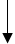 Формирование и направление запросовФормирование и направление запросовФормирование и направление запросовРассмотрение заявления и приложенных документов КомиссиейРассмотрение заявления и приложенных документов КомиссиейРассмотрение заявления и приложенных документов КомиссиейРассмотрение заявления и приложенных документов КомиссиейРассмотрение заявления и приложенных документов КомиссиейРешение о проведении публичных слушанийРешение о предоставлении разрешения на условно разрешенный вид использования без проведения публичных слушанийПодготовка рекомендаций об отказе в предоставлении разрешения на условно разрешенный вид использованияРешение о предоставлении разрешения на условно разрешенный вид использования без проведения публичных слушанийПодготовка рекомендаций об отказе в предоставлении разрешения на условно разрешенный вид использованияОпубликование заключения по результатам публичных слушанийРешение о предоставлении разрешения на условно разрешенный вид использования без проведения публичных слушанийПодготовка рекомендаций об отказе в предоставлении разрешения на условно разрешенный вид использованияИздание постановления администрации города Канска о предоставлении разрешения на условно разрешенный вид использования или об отказе в предоставлении разрешения на условно разрешенный вид использованияИздание постановления администрации города Канска о предоставлении разрешения на условно разрешенный вид использования или об отказе в предоставлении разрешения на условно разрешенный вид использованияИздание постановления администрации города Канска о предоставлении разрешения на условно разрешенный вид использования или об отказе в предоставлении разрешения на условно разрешенный вид использованияИздание постановления администрации города Канска о предоставлении разрешения на условно разрешенный вид использования или об отказе в предоставлении разрешения на условно разрешенный вид использованияИздание постановления администрации города Канска о предоставлении разрешения на условно разрешенный вид использования или об отказе в предоставлении разрешения на условно разрешенный вид использования